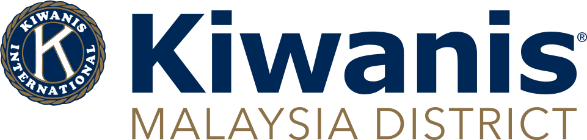 CLUB PLANNING TEMPLATEWhat are my goals?Do a club assessment firstBefore sitting down with your board members to craft this year’s goals, have a good review of your club first.  Do a strengths and weaknesses list.The Kiwanis I-PlanThe I-Plan is a goal-setting model that will help you focus on four key areasHere is an example:Write your club goals here.  Not too many. Just 4 or 5 is alright.The Club Calendar of EventsAre you weary of calling and following-up your members to remind them about meetings and events? Failing to plan is planning to fail.  Have a planning meeting before the start of the year and one of the important items in the agenda ought to be the club’s calendar of events.  If important events and meetings are put into the club calendar, it would be more likely to happen. Here is a simplified example. In your actual club calendar, put in the dates and times of events. Club Calendar of EventsSpecify the dates of the meetings and events.STRENGTHSWEAKNESSESINSPIREThink about growth and retention goals IMPACTThink about service projects and SLPsIMAGEThink about getting Kiwanis more well knownINVESTThink about improving your club account balancesINSPIRERecruit 7 new members this year.IMPACT4 service projects this year.  Open one K Kids ClubIMAGEA monthly club newsletter sent to community groupsINVESTRaise RM5000 for admin and RM40000 for service accountINSPIREIMPACTIMAGEINVESTService Chair’s name:Email:HP:Membership Chair’s name:Email:HP:PR and Social Media Chair’s name:EmailHP:SLP Chair’s name(if any):Email:HP:SEPTEMBEROCTOBERNOVEMBERDECEMBERAttend DCONClub planning meet1st Div Council meetClub BOD meetInstallation DinnerClub BOD meetCharity Christmas Club BOD meetJANUARYFEBRUARYMARCHAPRIL2nd Div Council meetClub BOD meetYouth Leader CampClub BOD meetASPAC ConClub BOD meetClub AGM and dinnerMid-term meetMAYJUNEJULYAUGUST3rd Div Council meetCharity golf fundraiserClub BOD meetSplashmania ProjectClub BOD meetPST EducationDivision fellowship dinnerClub BOD meet4th Div Council meetNotice of duesClub BOD meetSEPTEMBERAttend DCONClub planning meetSeptemberOctoberNovemberDecemberJanuaryFebruaryMarchAprilMayJuneJulyAugustSeptember